LICENCIADA BIBY KAREN RABELO DE LA TORRE, Presidenta Municipal de Campeche, Estado del mismo nombre, en cumplimiento a lo dispuesto por los artículos 115 fracción II de la Constitución Política de los Estados Unidos Mexicanos; 102, 105 y 108 de la Constitución Política del Estado de Campeche; 2, 20, 21, 58 fracción II, 59, 60, 69 fracción I, III, XII Y XXII, 71 103 fracción I y XVII, 106 fracción XI, 121 y 186 de la Ley Orgánica de los Municipios del Estado de Campeche; 2, 3, 6, 8 y 35 fracción III, 36, 39, 49 fracción II, 50, 51, 52 y 57 del Bando de Policía y  Gobierno para el Municipio de Campeche; 2 fracciones I y VIII, 3, 4, 6, 8 y 9 fracción III, del Reglamento de la Administración Pública Centralizada y Paramunicipal del Municipio de Campeche; 2 , 3, 5, 6, 7, 16, 20 fracción I, II, IX, XIII y XIV, 26, 28, 32, 47, 73 y 74 del Reglamento Interior del Municipio de Campeche y demás normatividad aplicable a los ciudadanos y autoridades del Municipio de Campeche para su publicación y debida observancia; hago saber: Que el H. Ayuntamiento del Municipio de Campeche, en su Séptima Sesión Extraordinaria de Cabildo, celebrada el día 26 de noviembre de 2021, aprobó y expidió el siguiente:ACUERDO NÚMERO 26DEL H. AYUNTAMIENTO DEL MUNICIPIO DE CAMPECHE, MEDIANTE EL CUAL SE APRUEBA EL DICTAMEN DE LA COMISIÓN EDILICIA DE HACIENDA RELATIVO AL PROYECTO DE INICIATIVA DE LA ZONIFICACIÓN CATASTRAL Y TABLAS DE VALORES UNITARIOS DE SUELO Y CONSTRUCCIÓN DEL MUNICIPIO DE CAMPECHE PARA EL EJERCICIO FISCAL 2022. ANTECEDENTES1.- Que en su oportunidad, con fundamento en lo establecido por los artículos  135 fracción III de la Ley Orgánica de los Municipios del Estado de Campeche; 145 fracción III y 146 fracción II del Bando de Policía y Gobierno del Municipio de Campeche; 61 fracción VII del Reglamento de Administración Pública Centralizada y Paramunicipal del Municipio de Campeche; 1, 2, 6 fracción I, 7 Fracción V, 32, 33, 34, 35, 36, 37, 38 y 39 de la Ley de Catastro; la Licda. Biby Karen Rabelo de la Torre, Presidenta Municipal de Campeche, por conducto de la Dirección de Catastro, remitió a la Secretaría del H. Ayuntamiento de Campeche, la iniciativa de acuerdo relativa al Decreto de Zonificación Catastral y Tablas de Valores Unitarios de Suelo y de Construcciones Urbanas y Rústicas (Valores Catastrales) para el ejercicio fiscal del año 2022, con la finalidad de ser turnada para su consideración al H. Cabildo.2.- La citada propuesta fue turnada a la Comisión Edilicia de Hacienda, misma que emitió su dictamen en los términos siguientes: DICTAMEN DE LA COMISIÓN EDILICIA DE HACIENDA RELATIVO AL PROYECTO DE INICIATIVA DE LA ZONIFICACIÓN CATASTRAL Y TABLAS DE VALORES UNITARIOS DE SUELO Y CONSTRUCCIÓN DEL MUNICIPIO DE CAMPECHE PARA EL EJERCICIO FISCAL 2022. VISTOS: El contenido del proyecto de iniciativa de zonificación catastral y tablas de valores unitarios de suelo y construcción del Municipio de Campeche para el ejercicio fiscal 2022, turnado para su análisis ante esta Comisión, los integrantes de la Comisión Edilicia de Hacienda, proceden a emitir el presente DICTAMEN de conformidad con los siguientes:ANTECEDENTES:Que la licenciada Biby Karen Rabelo de la Torre, Presidenta Municipal de Campeche, por conducto del Director de Catastro, presentó ante la Secretaría del H. Ayuntamiento del Municipio de Campeche, el proyecto de iniciativa de Decreto de Zonificación Catastral y Tablas de Valores Unitarios de Suelo y de Construcciones Urbanas y Rústicas (Valores Catastrales) para el ejercicio fiscal del año 2022, para efectos de que sea turnado a Sesión de Cabildo; que a la letra dice:Zonificación Catastral y Tablas de Valores Unitarios de Suelo y Construcción para el Ejercicio 2022ARTÍCULO 1.- La división en Zonas y Sectores Catastrales de la Ciudad de San Francisco de Campeche, Municipio de Campeche, se encuentra referida en el plano denominado Zonificación Catastral de la Ciudad de San Francisco de Campeche del ejercicio fiscal 2021, el cual prorroga su vigencia para el ejercicio fiscal 2022, tal como se encuentra establecido en el decreto número 93 expedido el 17 de diciembre de 2019 y publicado en el Periódico Oficial del Estado el 17 del mismo mes y año, incluyendo a las colonias y fraccionamientos de reciente creación o registro, mismo que forma parte inseparable del presente acuerdo como anexo número 1.ARTICULO 2.- Para determinar el valor catastral del suelo a los predios urbanos se emplearán los valores asignados en el plano de Valores Unitarios del Suelo de la Ciudad de San Francisco de Campeche, el cual forma parte inseparable del presente decreto como anexo número 2 y que se manifiestan asimismo en las tablas siguientes:ARTICULO 3.- Para determinar el Valor Catastral del Suelo a predios rústicos, se aplicarán los valores unitarios siguientes por hectárea:ARTICULO 4.- Para determinar el Valor Catastral a edificaciones en predios rústicos y urbanos, atendiendo al tipo, uso de la construcción, costo y calidad de los materiales de construcción utilizados y de mano de obra empleada, se aplicarán los Valores Unitarios siguientes por metro cuadrado:ARTICULO 5.- Para los efectos de este Decreto se aplicarán las definiciones contenidas en la Ley de Catastro del Estado de Campeche.ARTICULO 6.- El impuesto predial se pagará aplicando a la base del impuesto las tasas señaladas en la siguiente:TARIFATASATRANSITORIOSPRIMERO: El presente decreto entrará en vigor el día 1º de enero del año 2022, previa publicación en el Periódico Oficial del Estado.SEGUNDO: Para las localidades del Municipio en donde no se establezcan Tablas de Valores Unitarios, se regirán por lo dispuesto por el artículo quinto de los transitorios de la Ley de Catastro del Estado de Campeche.TERCERO: Se autoriza el 20% de descuento en el pago del impuesto predial para el ejercicio fiscal 2022, a los contribuyentes que lo realicen dentro del mes de enero del año 2022, el 15% de descuento en el pago a los contribuyentes que lo efectúen dentro del me de Febrero de 2022 y 10 % de descuento en el pago de contribuyentes que lo efectúen dentro del mes de marzo del 2022; ambos descuentos se calcularán sobre la base gravable del impuesto predial.CUARTO: Se derogan todas las disposiciones legales y reglamentos que se opongan al presente acuerdo.3.- Que una vez analizada toda la documentación, previas sesiones de los integrantes de la Comisión Edilicia de Hacienda, se procede a emitir el dictamen correspondiente en virtud de los siguientes:CONSIDERANDOS:I.- Es competente la Comisión Edilicia de Hacienda para conocer y dictaminar el presente asunto, de conformidad con los artículos 64 fracción I inciso B) de la Ley Orgánica de los Municipios del Estado de Campeche; 56 fracción I, inciso e) del Bando de Policía y Gobierno del Municipio de Campeche; y 74 fracción II del Reglamento Interior del H. Ayuntamiento para el Municipio de Campeche.II.- Que el artículo 115 de la Constitución Política de los Estados Unidos Mexicanos, prevé en su fracción IV, que los municipios administrarán libremente su hacienda, la cual se conformará con los rendimientos de los bienes que les pertenezca, así como de las contribuciones y otros ingresos que las Legislaturas establezcan a su favor y en todo caso:a) Percibirán las contribuciones, incluyendo tasas adicionales, que establezcan los Estados sobre la propiedad inmobiliaria, de su fraccionamiento, división, consolidación, traslación y mejora, así como las que tengan por base el cambio de valor de los inmuebles.b) Las participaciones federales, que serán cubiertas por la Federación a los municipios, con arreglo a las bases, montos y plazos que anualmente se determinen por las Legislaturas de los Estados.c) Los ingresos derivados de la prestación de servicios públicos a su cargo.III.- Que acorde a lo dispuesto en el párrafo tercero del precitado artículo 115, fracción IV, los ayuntamientos, en el ámbito de su competencia, propondrán a las Legislaturas Estatales, las cuotas y tarifas aplicables a impuestos, derechos, contribuciones de mejoras y las tablas de valores unitarios de suelo y construcciones, que sirvan de base para el cobro de las contribuciones sobre la propiedad inmobiliaria.IV.-  Que en términos del artículo 107, de la Constitución Política del Estado de Campeche, los Ayuntamientos de los Municipios en el ámbito de sus competencias, propondrán al H. Congreso del Estado las cuotas, tasas y tarifas aplicables a impuestos, derechos, contribuciones de mejoras y tablas de valores unitarios de suelo y construcción que sirvan de base para el cobro de las contribuciones sobre la propiedad inmobiliaria.V.- Que en ejercicio de sus facultades, la Licda. Biby Karen Rabelo de la Torre, por conducto del Director de Catastro Municipal, presentó ante el H. Ayuntamiento del Municipio de Campeche, el Proyecto de Iniciativa de Decreto de Zonificación Catastral y Tablas de Valores Unitarios de Suelo y de Construcciones Urbanas y Rústicas (Valores Catastrales) para el ejercicio fiscal del año 2021, dando debido cumplimiento a lo ordenado en las Constituciones Políticas Federal y del Estado y en la Ley Orgánica de los Municipios del Estado de Campeche.VI.- Que una vez realizado el análisis de la referida Iniciativa, los integrantes de esta Comisión, encuentran que el mismo está apegado a las reglas jurídicas, presupuestales y administrativas que le son aplicables. Por lo anteriormente expuesto, la Comisión procede a emitir el siguiente: DICTAMEN:PRIMERO: Es procedente el Proyecto de Iniciativa de Decreto de Zonificación Catastral y Tablas de Valores Unitarios de Suelo y de Construcciones Urbanas y Rústicas (Valores Catastrales) para el ejercicio fiscal del año 2021, propuesta de la Licda. Biby Karen Rabelo de la Torre, Presidenta Municipal.SEGUNDO: Se acuerda remitir el presente dictamen al C. Secretario del H. Ayuntamiento del Municipio de Campeche, para que se sirva presentarlo, para su discusión ante el H. Cabildo, en términos del artículo 91 del Reglamento Interior del H. Ayuntamiento para el Municipio de Campeche, en la sesión de Cabildo que corresponda. TERCERO: Archívese el presente expediente como asunto fenecido CUARTO: Cúmplase.ASÍ LO DICTAMINAN LOS INTEGRANTES DE LA COMISIÓN EDILICIA DE HACIENDA DEL H. AYUNTAMIENTO DEL MUNICIPIO DE CAMPECHE, EL DÍA 25 DE NOVIEMBRE DE DOS MIL VEINTIUNO, EN LA CIUDAD DE SAN FRANCISCO DE CAMPECHE, ESTADO DE CAMPECHE. (RÚBRICAS)Bajo este contexto, los integrantes del H Cabildo emiten el presente acuerdo, conforme a los siguientes:CONSIDERANDOS:I.- Que este H. Ayuntamiento es legalmente competente para conocer del dictamen del presente asunto, conforme a lo preceptuado por el artículo 124 fracción I de la Ley Orgánica de los Municipios del Estado de Campeche. II.- Que los integrantes de este H. Ayuntamiento del Municipio de Campeche, consideran procedente aprobar el Proyecto de Iniciativa de  Decreto de Zonificación Catastral y Tablas de Valores Unitarios de Suelo y de Construcciones Urbanas y Rústicas (Valores Catastrales) para el ejercicio fiscal del año 2022, en virtud de que, dicha iniciativa se encuentra apegada a toda la normatividad aplicable en la materia, ya que cumple con el objetivo principal de brindar una política tributaria equitativa, tal como lo establece el artículo 31, fracción IV, de la Constitución Política de los Estados Unidos Mexicanos. Es decir, que el contribuyente que tiene más, contribuya más y el que menos tiene contribuya en menor proporción, además de que lo haga bajo ciertas prerrogativas, tratando de la misma forma a los iguales, sin descuidar a aquéllos que se encuentran en una situación de pobreza, marginación o rezago social.III.- Por los motivos y razonamientos expuestos, con fundamento en lo establecido en los artículos 26, 58, 59, 62 y 63 del Reglamento Interior del H. Ayuntamiento del Municipio de Campeche, los Integrantes del H. Ayuntamiento, estiman procedente emitir el siguiente:A C U E R D O:PRIMERO: Es procedente el Dictamen de la Comisión Edilicia de Hacienda relativo al proyecto de Iniciativa de la Zonificación Catastral y tablas de valores unitarios de suelo y construcción del Municipio de Campeche para el ejercicio fiscal 2022.SEGUNDO: Se aprueba la Iniciativa de Decreto de Zonificación Catastral y Tablas de Valores Unitarios de Suelo y de Construcciones Urbanas y Rústicas (Valores Catastrales) para el ejercicio fiscal 2022.TERCERO: De conformidad con lo estipulado en el artículo 141 de la Ley Orgánica de los Municipios del Estado de Campeche, se ordena remitir la Iniciativa de Decreto aprobada, al H. Congreso del Estado de Campeche, para su discusión y expedición. CUARTO: Se autoriza al Secretario del H. Ayuntamiento, realizar los trámites administrativos para cumplir con lo ordenado en el presente acuerdo.QUINTO: Cúmplase. TRANSITORIOSPRIMERO: El presente decreto entrará en vigor el día 1º de enero del año 2022, previa publicación en el Periódico Oficial del Estado.SEGUNDO: Para las localidades del Municipio en donde no se establezcan Tablas de Valores Unitarios, se regirán por lo dispuesto por el artículo quinto de los transitorios de la Ley de Catastro del Estado de Campeche.TERCERO: Se derogan todas las disposiciones legales y reglamentos que se opongan al presente acuerdo.CUARTO: Se autoriza al Secretario del H. Ayuntamiento expedir copia certificada del presente acuerdo para todos los fines legales a que haya lugar.Dado en el Salón de Cabildos del Palacio Municipal, recinto oficial del Honorable Ayuntamiento del Municipio de Campeche, Estado de Campeche, por MAYORÍA DE VOTOS a los 26 días del mes de noviembre del año 2021.C. Biby Karen Rabelo de la Torre, Presidenta Municipal; C. Víctor Enrique Aguirre Montalvo, Primer Regidor; C. Martha Alejandra Camacho Sánchez, Segunda Regidora; C. Jorge Manuel Ávila Montejo, Tercer Regidor; C. Diana Luisa Aguilar Ruelas, Cuarta Regidora; C. Ian Ignacio Valladares Mac-Gregor, Quinto Regidor; C. Lisbet del Rosario Ríos, Sexta Regidora; C. Carlos Jorge Opengo Pérez; Séptimo Regidor; C. Ignacio José Muñoz Hernández, Octavo Regidor; C. Antonio Olan Que, Noveno Regidor; C. Patricia del Socorro Rodríguez Reyes, Décima Regidora; C. Rosalina Beatriz Martín Castillo, Décimo Primera Regidora; C. Ericka Yuvisa Canché Rodríguez, Síndica de Hacienda; C. Yesmy Yaret del Pilar Castillo Cohuo, Síndica de Asuntos Jurídicos; y C. Hugo Enrique Estrella Rodríguez, Síndico; ante el C. Alejandro Gallegos Valdez, Secretario del H. Ayuntamiento que certifica (Rúbricas).Por lo tanto, mando se imprima, publique y circule para su debido cumplimiento.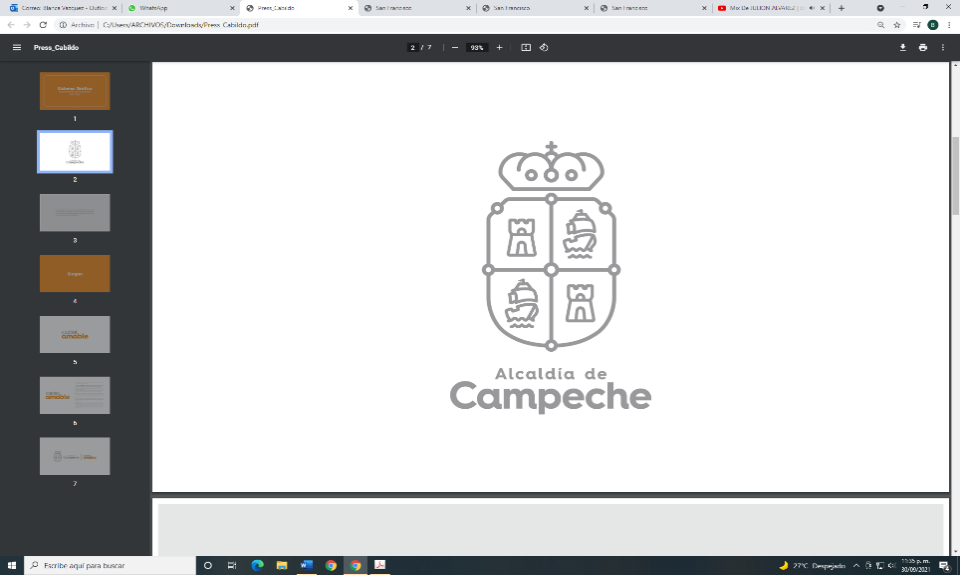 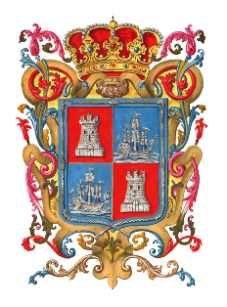 EL INGENIERO ALEJANDRO GALLEGOS VALDEZ, SECRETARIO DEL HONORABLE AYUNTAMIENTO DE CAMPECHE.CERTIFICA: Con fundamento en lo establecido por los artículos 123 Fracción IV de la Ley Orgánica de los Municipios del Estado de Campeche; 18 fracción VII del Reglamento de la Administración Pública del Municipio de Campeche; 93 Fracción V del Reglamento Interior del H. Ayuntamiento para el Municipio de Campeche; que el texto inserto en su parte conducente corresponde íntegramente a su original el cual obra en el Libro de Actas de Sesiones de Cabildo, que se celebran durante el periodo constitucional de gobierno del primero de octubre del año dos veintiuno al treinta de septiembre del año dos mil veinticuatro, relativo al PUNTO CUARTO del Orden del Día de la SÉPTIMA SESIÓN EXTRAORDINARIA DEL H. AYUNTAMIENTO DEL MUNICIPIO DE CAMPECHE, celebrada el día 26 del mes de noviembre del año 2021, el cual reproduzco en su parte conducente:IV.- SE SOMETE A CONSIDERACIÓN Y VOTACIÓN DEL CABILDO, EL DICTAMEN DE LA COMISIÓN EDILICIA DE HACIENDA RELATIVO AL PROYECTO DE INICIATIVA DE LA ZONIFICACIÓN CATASTRAL Y TABLAS DE VALORES UNITARIOS DE SUELO Y CONSTRUCCIÓN DEL MUNICIPIO DE CAMPECHE PARA EL EJERCICIO FISCAL 2022.Secretario: En términos de lo establecido en los artículos 58, 59 Fracción IV de la Ley Orgánica de los Municipios del Estado de Campeche, 58, 59, 60 inciso a), 61 y 69 del Reglamento Interior del H. Ayuntamiento para el Municipio de Campeche, se somete el presente asunto a votación nominal.Secretario: De conformidad a lo establecido por el artículo 93 Fracción VIII del Reglamento Interior del H. Ayuntamiento para el Municipio de Campeche, le informo a usted Ciudadana Presidenta Municipal, que se emitieron DOCE votos a favor y TRES en contra.Presidenta Municipal: Aprobado por MAYORÍA DE VOTOS…PARA TODOS LOS EFECTOS LEGALES CORRESPONDIENTES EXPIDO LA PRESENTE CERTIFICACIÓN EN LA CIUDAD DE SAN FRANCISCO DE CAMPECHE, MUNICIPIO Y ESTADO DE CAMPECHE, SIENDO EL DÍA VEINTISEIS DEL MES DE NOVIEMBRE DEL AÑO DOS MIL VEINTIUNO.ATENTAMENTEING. ALEJANDRO GALLEGOS VALDEZSECRETARIO DEL H. AYUNTAMIENTOCLAVEOLETRACLAVEOLETRACLAVEOLETRAC O L O RVALOR UNITARIOPOR M2VALOR UNITARIOPOR M2VALOR UNITARIOPOR M2AAAROSACENTRO HISTÓRICO COMERCIAL$ 2,246$ 2,246$ 2,246BBBVERDE MILITARAV. RESIDENCIALES Y DE SERVICIO$ 1,346$ 1,346$ 1,346CCCAZUL CIELOFRACC. RESIDENCIALES CAMPESTRES, CENTRO HISTÓRICO HABITACIONAL Y AVENIDAS COMERCIALES I$ 1,234$ 1,234$ 1,234DDDROJOFRACC. RESIDENCIALES Y AVENIDAS COMERCIALES II$ 899$ 899$ 899EEEMORADOAVENIDASCOMERICALES III Y FRACC. DE HABITACION POPULAR$ 674$ 674$ 674FFFVERDE PASTOBARRIOS TRADICIONALES$ 617$ 617$ 617GGGAMARILLOBARRIOS POPULARES$ 561$ 561$ 561HHHVERDE PASTELUNIDADES HABITACIONALES$ 449$ 449$ 449IIICAFÉCOLONIAS POPULARES$ 90$ 90$ 90JJJBEIGEPOBLADOS Y AREAS SUBURBANAS$ 79$ 79$ 79KKKGRISAREAS DE PRESERVACIÓN ECOLÓGICA$ 46$ 46$ 46LLLVERDE BANDERAÁREAS ECOLÓGICAS RECREATIVAS$ 50$ 50$ 50MMMAZUL REYZONA FEDERAL MARITIMO TERRESTRE$ 280$ 280$ 280NNNCAFE TERRACOTALIBRAMIENTO CARRETERO$ 390$ 390$ 390OOONARANJAÁREA INDUSTRIAL$ 430$ 430$ 430ZONA 1ZONA 1ZONA 1ZONA 1ZONA 1SECTOR COLONIA O FRACCIONAMIENTOCOLONIA O FRACCIONAMIENTOCOLONIA O FRACCIONAMIENTOVALOR UNITARIOSECTOR COLONIA O FRACCIONAMIENTOCOLONIA O FRACCIONAMIENTOCOLONIA O FRACCIONAMIENTOVALOR UNITARIO1AREA AH-KIM-PECH - SECTOR METROPOLITANO, FRACC VILLAS DE AH-KIM-PECHAREA AH-KIM-PECH - SECTOR METROPOLITANO, FRACC VILLAS DE AH-KIM-PECHAREA AH-KIM-PECH - SECTOR METROPOLITANO, FRACC VILLAS DE AH-KIM-PECHB-C2INF. LAS PALMAS I, II Y IIIINF. LAS PALMAS I, II Y IIIINF. LAS PALMAS I, II Y IIIH-B2FRACC. VILLA MERCEDESFRACC. VILLA MERCEDESFRACC. VILLA MERCEDESH-B2FRACC. RESIDENCIAL VILLAMARFRACC. RESIDENCIAL VILLAMARFRACC. RESIDENCIAL VILLAMARH-B2FRACC. SAN MIGUELFRACC. SAN MIGUELFRACC. SAN MIGUELH-B3U.H. SOLIDARIDAD NACIONALU.H. SOLIDARIDAD NACIONALU.H. SOLIDARIDAD NACIONALH-B4BARRIO ERMITABARRIO ERMITABARRIO ERMITAB- E- G5CAMINO REALCAMINO REALCAMINO REALB-G6COLONIA BELLAVISTACOLONIA BELLAVISTACOLONIA BELLAVISTAI7FRACC. MIRADOR (CAMINO REAL) FRACC. MIRADOR (CAMINO REAL) FRACC. MIRADOR (CAMINO REAL) I7YALDZIBYALDZIBYALDZIBI7TUMBOTUMBOTUMBOI8U.H. FIDEL VELAZQUEZU.H. FIDEL VELAZQUEZU.H. FIDEL VELAZQUEZE-H9U.H. MARTIRES DEL RÍO BLANCOU.H. MARTIRES DEL RÍO BLANCOU.H. MARTIRES DEL RÍO BLANCOH10COLONIA SAN JOAQUÍNCOLONIA SAN JOAQUÍNCOLONIA SAN JOAQUÍNI11COLONIA MORELOS I, II Y IIICOLONIA MORELOS I, II Y IIICOLONIA MORELOS I, II Y IIII12JUSTICIA SOCIALJUSTICIA SOCIALJUSTICIA SOCIALI13FRACC. VILLAS DEL RÍOFRACC. VILLAS DEL RÍOFRACC. VILLAS DEL RÍOD-E14COLONIA LA PAZ COLONIA LA PAZ COLONIA LA PAZ D-I-E14COLONIA DELICIASCOLONIA DELICIASCOLONIA DELICIASD-I-E15BARRIO SANTA LUCÍABARRIO SANTA LUCÍABARRIO SANTA LUCÍAD-G-E16COLONIA PABLO GARCÍACOLONIA PABLO GARCÍACOLONIA PABLO GARCÍAI-E17COLONIA REVOLUCIÓN, COLONIA PEÑACOLONIA REVOLUCIÓN, COLONIA PEÑACOLONIA REVOLUCIÓN, COLONIA PEÑAI-E18U.H. PLAN - CHACU.H. PLAN - CHACU.H. PLAN - CHACH-E19FRACC. EDUARDO LAVALLE URBINAFRACC. EDUARDO LAVALLE URBINAFRACC. EDUARDO LAVALLE URBINAH20FRACC. TULA - LA CAÑADAFRACC. TULA - LA CAÑADAFRACC. TULA - LA CAÑADAH21FRACC 4 CAMINOSFRACC 4 CAMINOSFRACC 4 CAMINOSD-I22COLONIA AVIACIÓNCOLONIA AVIACIÓNCOLONIA AVIACIÓND-E-I23U.H. SANTA BARBARAU.H. SANTA BARBARAU.H. SANTA BARBARAH24COLONIA ESPERANZA, FRACC. CRISANTEMO, FRACC. VILLA LUISACOLONIA ESPERANZA, FRACC. CRISANTEMO, FRACC. VILLA LUISACOLONIA ESPERANZA, FRACC. CRISANTEMO, FRACC. VILLA LUISAD-I-E25EX FINCA KALAEX FINCA KALAEX FINCA KALAJ-K26FRACC. BELLO HORIZONTEFRACC. BELLO HORIZONTEFRACC. BELLO HORIZONTED-H26COLONIA EL HUANALCOLONIA EL HUANALCOLONIA EL HUANALD-H27COLONIA CARMELOCOLONIA CARMELOCOLONIA CARMELOD-E-I28COLONIA HÉROE DE NACOZARICOLONIA HÉROE DE NACOZARICOLONIA HÉROE DE NACOZARID-I29AEROPUERTOAEROPUERTOAEROPUERTOJ-D30INF. JUSTO SIERRA MENDEZINF. JUSTO SIERRA MENDEZINF. JUSTO SIERRA MENDEZD-H31FRACCIONAMIENTO COLONIA MEXICO, FRACC. JUSTICIA SOCIALFRACCIONAMIENTO COLONIA MEXICO, FRACC. JUSTICIA SOCIALFRACCIONAMIENTO COLONIA MEXICO, FRACC. JUSTICIA SOCIALD-H32COL. SAN JOSÉ ESCALERA, SECTOR SANTA MARGARITACOL. SAN JOSÉ ESCALERA, SECTOR SANTA MARGARITACOL. SAN JOSÉ ESCALERA, SECTOR SANTA MARGARITAD-J-K33U.H. CONCORDIA U.H. CONCORDIA U.H. CONCORDIA D-H33AMPLIACION CONCORDIAAMPLIACION CONCORDIAAMPLIACION CONCORDIAD-H33CONJ. HAB. MURALLAS F.S.T.S.E.CONJ. HAB. MURALLAS F.S.T.S.E.CONJ. HAB. MURALLAS F.S.T.S.E.D-H34U.H. KALÁU.H. KALÁU.H. KALÁH35VILLAS AH-KIM-PECH - SECTOR FUERTESVILLAS AH-KIM-PECH - SECTOR FUERTESVILLAS AH-KIM-PECH - SECTOR FUERTESB-D-C36FRACC. BRISASFRACC. BRISASFRACC. BRISASB-E37FRACC. BUENOS AIRES FRACC. BUENOS AIRES FRACC. BUENOS AIRES E37FRACC. SOTAVENTOFRACC. SOTAVENTOFRACC. SOTAVENTOE38FRACC. MIRADOR SAN JOSÉ EL ALTOFRACC. MIRADOR SAN JOSÉ EL ALTOFRACC. MIRADOR SAN JOSÉ EL ALTOI39AMPL. REVOLUCIÓNAMPL. REVOLUCIÓNAMPL. REVOLUCIÓNI40COLONIA EMILIANO ZAPATACOLONIA EMILIANO ZAPATACOLONIA EMILIANO ZAPATAI41COLONIA JOSEFA ORTIZ DE DOMÍNGUEZCOLONIA JOSEFA ORTIZ DE DOMÍNGUEZCOLONIA JOSEFA ORTIZ DE DOMÍNGUEZI42COLONIA GRANJASCOLONIA GRANJASCOLONIA GRANJASI43FRACC. VALLE DORADOFRACC. VALLE DORADOFRACC. VALLE DORADOE-H44U.H. PRESIDENTES DE MÉXICO - FRACC. VILLA NARANJOS, FRACC. GUADALUPE VICTORIA, PASEOS DE CAMPECHE Y FRACC. REFORMAU.H. PRESIDENTES DE MÉXICO - FRACC. VILLA NARANJOS, FRACC. GUADALUPE VICTORIA, PASEOS DE CAMPECHE Y FRACC. REFORMAU.H. PRESIDENTES DE MÉXICO - FRACC. VILLA NARANJOS, FRACC. GUADALUPE VICTORIA, PASEOS DE CAMPECHE Y FRACC. REFORMAE-H45COLONIA CUMBRES I Y IICOLONIA CUMBRES I Y IICOLONIA CUMBRES I Y IIE-I46COLONIA MINASCOLONIA MINASCOLONIA MINASE-I47FRACC. VILLA FLORAFRACC. VILLA FLORAFRACC. VILLA FLORAI48FRACC. HACIENDA SANTA MARÍAFRACC. HACIENDA SANTA MARÍAFRACC. HACIENDA SANTA MARÍAD-H48FRACC. QUINTA LOS ESPAÑOLESFRACC. QUINTA LOS ESPAÑOLESFRACC. QUINTA LOS ESPAÑOLESD-H49COLONIA FÁTIMA - AMPL.ESPERANZACOLONIA FÁTIMA - AMPL.ESPERANZACOLONIA FÁTIMA - AMPL.ESPERANZAI50COL. AMPL. ESPERANZA - KALA IIICOL. AMPL. ESPERANZA - KALA IIICOL. AMPL. ESPERANZA - KALA IIID-I51FRACC. TULAFRACC. TULAFRACC. TULAH52FRACC. HACIENDA SAN ANTONIOFRACC. HACIENDA SAN ANTONIOFRACC. HACIENDA SAN ANTONIOH53FRACC. VIVEROSFRACC. VIVEROSFRACC. VIVEROSH54COLONIA ERNESTO ZEDILLOCOLONIA ERNESTO ZEDILLOCOLONIA ERNESTO ZEDILLOI55FRACC. SIGLO XXIFRACC. SIGLO XXIFRACC. SIGLO XXIH-I56PRIVADA RESIDENCIAL CAMPESTREPRIVADA RESIDENCIAL CAMPESTREPRIVADA RESIDENCIAL CAMPESTREH57FRACC. VIVAHFRACC. VIVAHFRACC. VIVAHH-I57FRACC. ALAMEDAFRACC. ALAMEDAFRACC. ALAMEDAH-I58FRACC. LOS CEDROSFRACC. LOS CEDROSFRACC. LOS CEDROSH59FRACC. VILLA TURQUESAFRACC. VILLA TURQUESAFRACC. VILLA TURQUESAH60FRACC. NACHI - COCOMFRACC. NACHI - COCOMFRACC. NACHI - COCOMI61FRACC. VILLAS LA HACIENDAFRACC. VILLAS LA HACIENDAFRACC. VILLAS LA HACIENDAH62FRACC. HACIENDA REAL CAMPECHE “EL FENIX”FRACC. HACIENDA REAL CAMPECHE “EL FENIX”FRACC. HACIENDA REAL CAMPECHE “EL FENIX”D-E63SECTOR VILLA MERCEDES, AMPL. JOSEFA ORTIZ, ELVIA MARÍA, DIANA LAURA Y LUIS DONALDO COLOSIOSECTOR VILLA MERCEDES, AMPL. JOSEFA ORTIZ, ELVIA MARÍA, DIANA LAURA Y LUIS DONALDO COLOSIOSECTOR VILLA MERCEDES, AMPL. JOSEFA ORTIZ, ELVIA MARÍA, DIANA LAURA Y LUIS DONALDO COLOSIOI64FRACC. PALMA REALFRACC. PALMA REALFRACC. PALMA REALH65AMPL. BELLAVISTAAMPL. BELLAVISTAAMPL. BELLAVISTAI66FRACC. QUINTA HERMOSAFRACC. QUINTA HERMOSAFRACC. QUINTA HERMOSAH67RESIDENCIAL TERRANOVARESIDENCIAL TERRANOVARESIDENCIAL TERRANOVAH68COLONIA FENIXCOLONIA FENIXCOLONIA FENIXI-E69FRACC. EL VERGELFRACC. EL VERGELFRACC. EL VERGELH70FRACC. LOS CAMINEROSFRACC. LOS CAMINEROSFRACC. LOS CAMINEROSH71FRACC. LOS REYESFRACC. LOS REYESFRACC. LOS REYESH72FRACC. HUERTOS RESIDENCIALESFRACC. HUERTOS RESIDENCIALESFRACC. HUERTOS RESIDENCIALESJ73FRACC. URBANO AMBIENTAL EX HACIENDA KALAFRACC. URBANO AMBIENTAL EX HACIENDA KALAFRACC. URBANO AMBIENTAL EX HACIENDA KALAH74FRACC. LAS ARBOLEDASFRACC. LAS ARBOLEDASFRACC. LAS ARBOLEDASH75FRACC. LOS ÁLAMOSFRACC. LOS ÁLAMOSFRACC. LOS ÁLAMOSH76LA MURALLASLA MURALLASLA MURALLASE77FRACC. RESIDENCIAL DEL BOSQUEFRACC. RESIDENCIAL DEL BOSQUEFRACC. RESIDENCIAL DEL BOSQUED78RESIDENCIAL LA HACIENDARESIDENCIAL LA HACIENDARESIDENCIAL LA HACIENDAH79MAQUILADORAS, COMP. HAB. RAMÓN ESPÍNOLA BLANCOMAQUILADORAS, COMP. HAB. RAMÓN ESPÍNOLA BLANCOMAQUILADORAS, COMP. HAB. RAMÓN ESPÍNOLA BLANCOH80FRACC. VILLAS DE KALÁFRACC. VILLAS DE KALÁFRACC. VILLAS DE KALÁH81RESIDENCIAL COLONIALRESIDENCIAL COLONIALRESIDENCIAL COLONIALH82FRACC. COLONIAL CAMPECHEFRACC. COLONIAL CAMPECHEFRACC. COLONIAL CAMPECHEH83FRACC. VISTA HERMOSAFRACC. VISTA HERMOSAFRACC. VISTA HERMOSAH84VICTOR MENDEZ LANZVICTOR MENDEZ LANZVICTOR MENDEZ LANZI85AMPLIACIÓN ESPERANZAAMPLIACIÓN ESPERANZAAMPLIACIÓN ESPERANZAI86FRACC. MONTECARLOFRACC. MONTECARLOFRACC. MONTECARLOH87FRACC. ALTAMIRAFRACC. ALTAMIRAFRACC. ALTAMIRAE88FRACC. PASEO DE LOS SAUCESFRACC. PASEO DE LOS SAUCESFRACC. PASEO DE LOS SAUCESE89FRACC. BOSQUE REALFRACC. BOSQUE REALFRACC. BOSQUE REALE90FRACC. LOS OLIVOSFRACC. LOS OLIVOSFRACC. LOS OLIVOSD91COLONIA SAN CARALAMPIOCOLONIA SAN CARALAMPIOCOLONIA SAN CARALAMPIOI92FRACC. LOS ENCINOSFRACC. LOS ENCINOSFRACC. LOS ENCINOSE93FRACC. SECTOR KALAFRACC. SECTOR KALAFRACC. SECTOR KALAH94FRACC. RESIDENCIAL VILLA MARINAFRACC. RESIDENCIAL VILLA MARINAFRACC. RESIDENCIAL VILLA MARINAD95FRACC. CARZABELA BICENTENARIOFRACC. CARZABELA BICENTENARIOFRACC. CARZABELA BICENTENARIOE96FRACC. BALUARTESFRACC. BALUARTESFRACC. BALUARTESI97FRACCIONAMIENTO NOGALESFRACCIONAMIENTO NOGALESFRACCIONAMIENTO NOGALESEZONA 2ZONA 2ZONA 2SECTOR COLONIA O FRACCIONAMIENTOVALOR UNITARIOSECTOR COLONIA O FRACCIONAMIENTOVALOR UNITARIO1COLONIA CENTROA-B-C-D2AREA AH-KIM-PECH SECTOR FUNDADORESB3BARRIO GUADALUPEB-F4BARRIO SAN FRANCISCOB-E-F5BARRIO SANTA ANAD-E-G6BARRIO SANTA ANAD-G7U.H. PABLO GARCÍAD-H8BARRIO SANTA ANA, COL. ELECTRICISTA, FRACC. CARIBE, FRACC. CANDELARIA, FRACC. HOLLYWOODD-E-G9BARRIO SANTA ANAD-E-G9FRACC. HOLLYWOODD-E-G9PRIV. GUADALUPANAD-E-G9FRACC. LA HUERTAD-E-G10U.H. FOVISSSTE BELÉNE-H11FRACC. FRACCIORAMA 2000D-E12FRACC. FLOR DE LIMÓNE3COLONIA TOMAS AZNARE-I14U.H. LAS FLORESE-H-D14FRACC. LA ROSAE-H-D15COLONIA POLVORÍN, INVASIÓN POLVORÍNI15LOMAS DEL POLVORÍN, AMPL. POLVORÍNI16COLONIA JARDINESI17FRACC. LAURELES E-H17FRACC. LINDA VISTAE-H18SECTOR LAS FLORES, FRACC. SANTA CECILIAD-E-I-J-K18FRACC. AVES DEL PARAISO, SAN JORGED-E-I-J-K19FRACC. GUADALUPEE20SECTOR PRIVADA VALLARTAD21FRACC. PRIVADA SANTA ANAD22FRACC. COLONIAL CAMPESTRED-E23FRACC. LA NORIAD24U.H. SOLIDARIDAD URBANAI25FRACC. LOS SAUCESE 26FRACC. VILLA DEL SOLE26FRACC. VILLA JAZMÍNE27FRACC. TABACHINESC-E27FRACC. BUGAMBILIASC-E27FRACC. RESID. CASA BLANCAC-E28FRACC. MONTE BELLOD-E28FRACC. LOMAS DE LAS FLORES  ID-E28FRACC. MILITARD-E28FRACC. LOMAS DE LAS FLORES IID-E29COLONIA LEOVIGILDO GÓMEZI30FRACC. SAN JUAN I Y IIE-H30FRACC. TULIPANESE-H31COL. AMPL. 4 CAMINOSD-I31COLONIA DELICIASD-I31RESIDENCIAL DELICIASH32FRACC. LOMAS VERDESI33FRACC. LAS QUINTASD-E33FRACC. MONTE REAL, FRACC. RESIDENCIAL PEDREGALD-E34FRACC. ALTAVISTAH35FRACC. COLINAS DEL SURD-E36FRACC. EL DORALD37FRACC. VILLA REALH38FRACC. VILLAS SANTA ANAD39TACUBAYAH40FRACC. GUADALAJARAB41CONDOMINIO SANTA ANAD42FRACC. PUERTA REALE43FRACC. VALLE DEL AGUILAE44PARQUE INDUSTRIAL DE LA CIUDAD DE CAMPECHEO45FRACC. MAYA REALD47FRACC. PRIVANZADZONA 3ZONA 3ZONA 3SECTOR COLONIA O FRACCIONAMIENTOVALOR UNITARIOSECTOR COLONIA O FRACCIONAMIENTOVALOR UNITARIO1AV. RESURGIMIENTOB-C-E-I1FRACC. MIRAMAR, COL. MIRAMARB-C-E-I2FRACC. HÉROES DE CHAPULTEPECE3COL. BUENAVISTAC-I4BOSQUES DE CAMPECHEB-C-D-E4VILLAS UNIVERSIDADB-C-D-E5FRACC. PRADO, FRACC. RESIDENCIAL DEL SOL, FRACC. RINCONADA DEL PRADOC-D-E6BARRIO SAN ROMÁN, PENSIONESB-D-F7COL. PRADO (C.F.E.)B-E-G8FRACC. RINCONADA DEL VALLEC- E- D-H8FRACC. KANISTE, FRACC. RINCON DEL VALLE KANISTEC- E- D-H9COLONIA VICENTE GUERRERO, CERRO DE LA EMINENCIAE-I-D10BARRIO SAN JOSÉD-E-G11U.H. ADOLFO LÓPEZ MATEOSE12FRACC. JARDINES DEL PEDREGAL, FRACC. LOMAS DEL PEDREGALE13U.H. BICENTENARIOH-E14COLONIA SAMULA, AMPL. SAMULAE-H-I14FRACC. RINCONADA DEL VALLEE-H-I14FRACC. SAN LUIS, FRACC. VILLAS SAMULAE-H-I14FRACC. SAN ANDRESE-H-I14FRACC. GIRASOLESE-H-I14FRACC. PASEO DEL SEMINARIOE-H-I14FRACC. LA VISTA, FRACC. EDZNAE-H-I15INFONAVIT SAMULAH16FRACC. SAN RAFAEL, COL. SAN ANTONIO, COL. AMPL. SAN RARAEL, COL. AMPL SAN ANTONIOD-E-H-I17FRACC. LOMAS DE SAN RAFAELH18COL. Y AMPL. IGNACIO ZARAGOZA, FRACC. RESIDENCIAL TEPEYACE-I19COLONIA TEPEYACD-E-I20COLONIA MIGUEL HIDALGOE-I21COLONIA SASCALUMD-E-H-I21FRACC. VILLA LAURELESD-E-H-I22COL. AMPL. MIGUEL HIDALGOD-E-I23FRACC. IX-LOL-BEE24FRACC. LOMAS DEL CASTILLOB-D25COLONIA KANISTEI26CAMPECHE NUEVOB27FRACC. NARCISO MENDOZAD28FRACC. SAN CAYETANOH29FRACC. LOMAS DE ZARAGOZAH30FRACC. MULTUNCHAC - SERVIDOR AGRARIOJ31COLONIA LAZARO CARDENASI32FRACC. VILLAS DALIASD-H33FRACC. RESIDENCIAL PEDREGALH34FRACC. VILLA LAURELES IIH35FRACC. RESIDENCIAL RESURGIMIENTOD36FRACC. LA ARBOLEDAE-H37FRACC. VILLAS ALLENDEE38FRACC. 18 DE MARZOD-E39FRACC. VILLA ESMERALDAH40FRACC. MONTE VERDEH41FRACC. VILLAS COLOSIOE42FRACC. SAN FRANCISCOE43FRACC. RESIDENCIAL LOMAS DE REYD44LOS ALMENDROSD45FRACC. MISIONES UNIVERSIDADD46FRACC. LA QUINTAG47FRACC. LA LOMAD48FRACC. LA CAÑADAH49FRACC. LA ARBOLEDA IIE50FRACC. CAMPECHE HILLSD-J51FRACC. RESIDENCIAL SAN FRANCISCOE52CONDOMINIO LOMAS VERDESD53CONDOMINIO PRIVADA RESURGIMIENTOC54FRACC. LA EMINENCIAE55FRACC. LA RIVIERAE56FRACC. SAN JERONIMODFRACCIONAMIENTO EN POBLADOSFRACCIONAMIENTO EN POBLADOSFRACCIONAMIENTO EN POBLADOSPOBLADO FRACCIONAMIENTOVALOR UNITARIOPOBLADO FRACCIONAMIENTOVALOR UNITARIO10FRACC. CAMPESTRE IMI IIE12CLUB NAUTICOJ12CONDOMINIO “CAMPECHE COUNTRY CLUB”D-J10FRACCIONAMIENTO RESIDENCIAL ALGARROBOSD7FRACC. CAMPESTRE LOS ALMENDROSJ5FRACC. RESIDENCIAL CAMPESTRE SAN ANGELJ10CONDOMINIO BAKTUN RESIDENCIALD37MAR AZULJ1MONTE BAJO$ 9052MONTE ALTO$ 1,3463POTREROS$ 2,3744TEMPORAL$ 3,0175RIEGO$ 3,680T I P OM U R O ST E C H O SP I S O SP I S O SV A L O R1MADERA, LAMINA O EMBARROLAMINA O HUANOTIERRA O CEMENTOTIERRA O CEMENTO$ 6792BLOCK SIN APLANADOSLAMINA DE CARTÓN O ZINCCEMENTOCEMENTO$ 1,4723BLOCK CON APLANADOSLAMINA DE ASBESTO O TEJACEMENTOCEMENTO$ 2,5354BLOCK CON APLANADOSCONCRETOMOSAICO O TERRAZOMOSAICO O TERRAZO$ 2,8985SIMILAR AL ANTERIOR CON ACABADOS DE PRIMERA O DE LUJOSIMILAR AL ANTERIOR CON ACABADOS DE PRIMERA O DE LUJOSIMILAR AL ANTERIOR CON ACABADOS DE PRIMERA O DE LUJO$ 3,621%TASA HABITACIONAL0.16TASA COMERCIAL Y DE SERVICIOS0.22TASA INDUSTRIAL0.22TASA BALDÍOS (enmontados, sin cerco o con construcción en estado ruinoso, abandonados y no habitables)1.15TASA BALDIOS CERCADOS Y LIMPIOS0.80TASA PRESERVACIÓN ECOLÓGICA  0.06TERRENOS EXPLOTADOS0.58TERRENOS INEXPLOTADOS1.15LICDA. BIBY KAREN RABELO DE LA TORRE.PRESIDENTA MUNICIPAL DE CAMPECHE.ING.  ALEJANDRO GALLEGOS VALDEZSECRETARIO DEL H. AYUNTAMIENTO.